                                 CENTRO STUDI EUROPEIEUROTALENTIMASTER IN EUROPROGETTAZIONEED ACCESSO AI CONTRIBUTI COMUNITARIISCRIZIONEAL COSTO PARTICOLARE -RISERVATO AGLI ISCRITTI all’Ordine di € 300,00 (ESENTE Iva-non dovuta)*L’iscrizione si intende perfezionata al momento del ricevimento della presente scheda debitamente compilata. Equivale a dichiarazione di conoscenza, accettazione delle modalità di svolgimento e del regolamento del corso. L’organizzazione provvederà a confermare la data, la sede e i termini bancariCognome e Nome  				_______________Città e Indirizzo					____________________Titolo di Studio					_______________Tel                                     Cell		__________ e-mail						____________________Codice Fiscale ____________________  Iva_______________                                                                                                       Intestazione FATTURA:______________________________Specificare la conoscenza della progettazione europea : scarsa, media, altaAmbito di finanziamento: (sottolineare quelli a cui è interessato)**Cultura, Ambiente, Scuola, Trasporti, Turismo, Energia, Giustizia, Energia, P.A.    **Tali notizie permettono ai docenti di modulare il programma offrendo maggiori competenze e professionalitàInviare il modello d’iscrizione  allegandolo  ad una mail indirizzata  a:  direzione@eurotalenti.itSe patrocinato dall’Ordine  ( + bollo € 2 e rivalsa inps 4%)L’ invio del presente modulo d’iscrizione conferma l’ accettazione del regolamento del corso:é attribuito ai partecipanti il diritto di recesso entro e non oltre i 15 giorni precedenti l'inizio del corso con disdetta inviata in forma scritta con raccomandata r. r. e anticipata per e-mail. In caso di disdetta o mancata partecipazione al corso, non segnalata nei termini suddetti, il partecipante sarà tenuto al versamento dell’intera quota. Eventuali sostituzioni di partecipanti saranno possibili, previa comunicazione. La rinuncia al corso dà diritto alla trattenuta dell’acconto.  L’organizzatore si riserva la facoltà di rinviare e/o annullare il corso programmato dandone tempestiva comunicazione agli iscritti, fornendo l’eventuale nuova data, anche successivamente. Ai sensi del ex d.lgs.n.196/03 La informiamo che i suoi dati sono conservati nel data base del titolare del trattamento e saranno utilizzati solo per l’invio di comunicazioni e materiali amministrativo-contabile relativi al corso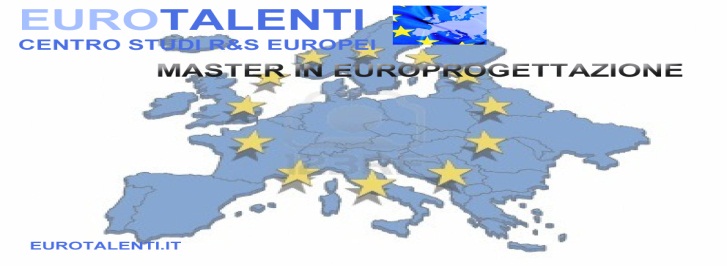 